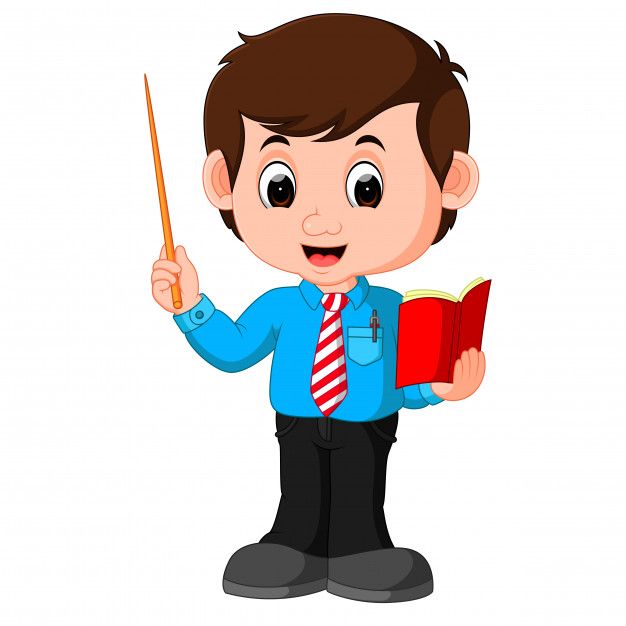 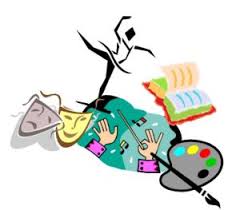 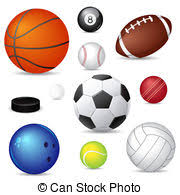 lejos de			al lado de				cerca de		a la izquierda				el oesteel este 			frente a				el norte				a la derecha			delante de en			el sur		entre		detrás de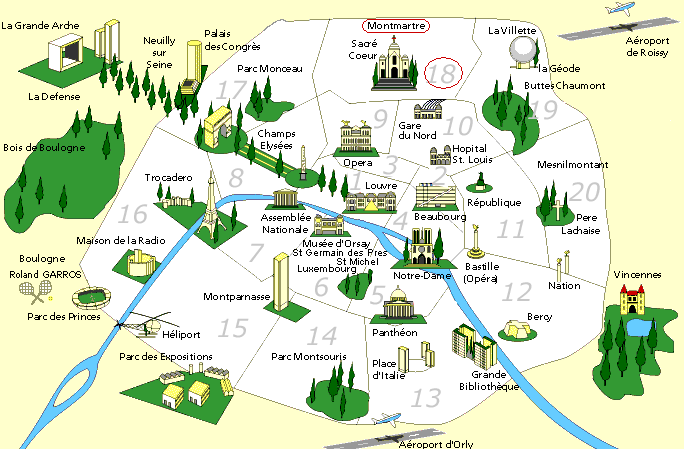 LAS 4 ESTACIONES DEL AÑOLOS 12 MESES DEL AÑOLOS 7 DÍAS DE LA SEMANAA							BC							D¿Has podido hacer todas las actividades? ¡Enhorabuena! 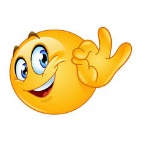 ¿Recuerdas cuáles SON los miembros de una familia?……………………………………………………………………………………………………………….………………………………………………………..………………………………………………………………………………………………………………………………………………………………………………………………………………………………………………………………………………………….…………………………………………..¿PUEDES describir a los miembros de TU familia?……………………………………………………………………………………………………….……………………………………………………………………………………………………………………………………………………..……………………………………………………………………………………………………….……………………………………………………………………………………………………………………………………………………..…………………………………………..…………………………………………….………………………………………………………………………………………………………………………………………………………………………………………..…………………………………………….……………………………………………………………………………………………………………………………………………En tu tiempo libre, ¿qué te GUSTA hacer y/o qué SUELES hacer? ¿Cuáles son tus aficiones?En tu tiempo libre, ¿qué te GUSTA hacer y/o qué SUELES hacer? ¿Cuáles son tus aficiones?……………………………………………………..……………………………………………………..…………………………………………………….………………………………………………………………………………………………………..………………………………………………….………………………………………………….………………………………………………….………………………………………………….………………………………………………….Un lugar importante para ESTUDIAR y APRENDER: ¡la escuela!……………………………………………….…………………………………………………………………………………………………………………………………………………………………..…………………………………………………………………………………………………………..………………………………………………….……………………………………………………………………………………………………………..……………………………………………………….  PREFIERES vivir en……EL CAMPO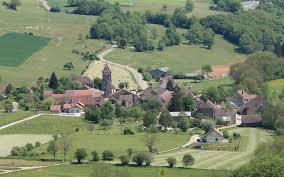 LA CIUDAD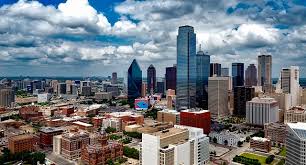 PIENSAS que es mejor porque…………………………………………………………………………………………………..………………………………………………………………………………………………………………………………………………………………………………………………………………………………………………………………………………………………………………Seguro que SABES qué ciudad es ésta pero ¿Puedes situar algunos de sus monumentos más famosos? Aquí TIENES algunas expresiones útiles para decir dónde ESTÁN:Ahora llegan las vacaciones de VERANO, ¡las más largas del año!Vamos a recordar entonces el vocabulario sobre el tiempo: las estaciones, los meses, los días de la semana. ¡A ver si te acuerdas!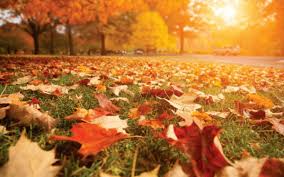 ……………………………………………………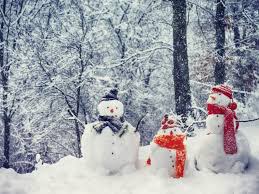 …………………………………………..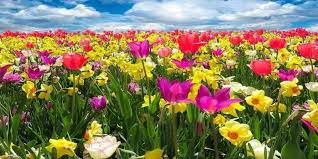 …………………………………………………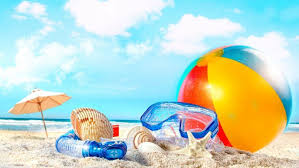 ……………………………………………..…………………………………………………………….……………………………………………………………………………………………………………………………………………………………………….……………………………..……….……..………….……..……….…………Para terminar, aquí tienes 4 imágenes. ¿Qué paisaje representa mejor tus vacaciones? Escribe tres palabras para describir cada fotografía.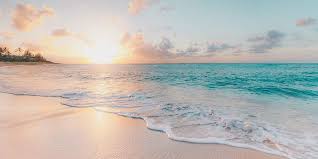 …………………………………………………………………..………………………………….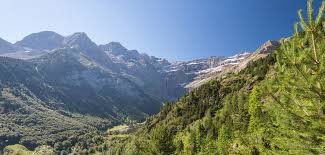 ………………………………………….………………………………………….………………………………………….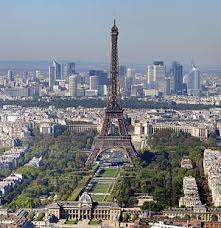 ………………………………………………………………………………………………………………………………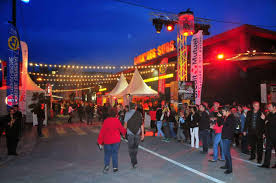 ……………………………………………………………………………………………..………………………………………………